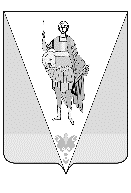 АДМИНИСТРАЦИЯ  ВЕРХНЕТОЕМСКОГО  МУНИЦИПАЛЬНОГО  РАЙОНАР А С П О Р Я Ж Е Н И Е от 01 февраля 2021 года № 8/5рс. Верхняя ТоймаОб утверждении плана реализации муниципальной программы Верхнетоемского муниципального района «Патриотическое воспитание и повышение эффективности реализации молодежной политики, развитие физической культуры, спорта и туризма в Верхнетоемском муниципальном районе» на 2021 годВ соответствии с Порядком разработки и реализации муниципальных программ муниципального образования «Верхнетоемский муниципальный район», муниципального образования «Верхнетоемское», утвержденным постановлением администрации муниципального образования «Верхнетоемский муниципальный район» от 07 октября 2013 года № 7/19, в целях реализации муниципальной программы Верхнетоемского муниципального района «Патриотическое воспитание и повышение эффективности реализации молодежной политики, развитие физической культуры, спорта и туризма в Верхнетоемском муниципальном районе», утвержденной постановлением администрации муниципального образования «Верхнетоемский муниципальный район» от 08 ноября 2017 года № 8/61:Утвердить прилагаемый план реализации муниципальной программы Верхнетоемского муниципального района «Патриотическое воспитание и повышение эффективности реализации молодежной политики, развитие физической культуры, спорта и туризма в Верхнетоемском муниципальном районе» на 2021 год.Контроль за исполнением настоящего распоряжения возложить на начальника отдела по делам культуры, молодежи, туризма и спорта администрации Верхнетоемского муниципального района. Организационно – информационному отделу администрации Верхнетоемского муниципального района разместить на официальном сайте администрации Верхнетоемского муниципального района в информационно – телекоммуникационной сети «Интернет» указанный план реализации муниципальной программы.Настоящее распоряжение вступает в силу со дня его подписания.Глава Верхнетоемского муниципального района 		                              Н.В. ВьюхинаПРИЛОЖЕНИЕк распоряжению администрацииВерхнетоемского муниципального районаот 01 февраля 2021 года № 8/5рПЛАНреализации муниципальной программы Верхнетоемского муниципального района«Патриотическое воспитание и повышение эффективности реализации молодежной политики, развитие физической культуры, спорта и туризма в Верхнетоемском муниципальном районе» на 2021 годОтветственный исполнитель муниципальной программы – администрация Верхнетоемского муниципального района________________Наименование подпрограммы, мероприятийОсновные этапы выполнения мероприятия и (или) показатели реализации мероприятияЕдиница измеренияПлановые значения сроков выполнения основных этапов мероприятия и (или) показателей реализации мероприятияПлановые значения сроков выполнения основных этапов мероприятия и (или) показателей реализации мероприятияПлановые значения сроков выполнения основных этапов мероприятия и (или) показателей реализации мероприятияПлановые значения сроков выполнения основных этапов мероприятия и (или) показателей реализации мероприятияНаименование подпрограммы, мероприятийОсновные этапы выполнения мероприятия и (или) показатели реализации мероприятияЕдиница измерения1 кв.1 п/г9 мес.год1234567Подпрограмма № 1 «Развитие физической культуры и спорта в Верхнетоемском муниципальном районе»Подпрограмма № 1 «Развитие физической культуры и спорта в Верхнетоемском муниципальном районе»Подпрограмма № 1 «Развитие физической культуры и спорта в Верхнетоемском муниципальном районе»Подпрограмма № 1 «Развитие физической культуры и спорта в Верхнетоемском муниципальном районе»Подпрограмма № 1 «Развитие физической культуры и спорта в Верхнетоемском муниципальном районе»Подпрограмма № 1 «Развитие физической культуры и спорта в Верхнетоемском муниципальном районе»Подпрограмма № 1 «Развитие физической культуры и спорта в Верхнетоемском муниципальном районе»1.1. Методическое и информационное обеспечение районного Совета по физической культуре и спорту, использование средств массовой информацииКоличество заседаний Советаединиц11121.1. Методическое и информационное обеспечение районного Совета по физической культуре и спорту, использование средств массовой информацииРазмещение публикаций в СМИединиц61011151.2. Проведение районных спортивных соревнованийКоличество проведенных районных спортивных соревнованийединиц61011151.3. Участие в областных физкультурно-спортивных мероприятияхКоличество областных физкультурно-спортивных мероприятийединиц36991.4. Поощрение лучших спортсменов, тренеров и сборных команд за высокие спортивные результаты Приобретение сувенирной продукции для проведения церемонии награждения срок завершения01 сентября1.5. Обеспечение спортивным инвентарем и оборудованием, приобретение спортивной формы спортсменам спортивных сборных команд Верхнетоемского муниципального районаПриобретение спортивного инвентаря и оборудования, спортивной формы спортсменам спортивных сборных команд Верхнетоемского муниципального районасрок завершения15 ноября1.6. Обустройство плоскостных спортивных сооружений в муниципальных бюджетных учреждениях Верхнетоемского районаОбустройство плоскостных спортивных сооруженийединиц1Подпрограмма № 2 «Патриотическое воспитание и повышение эффективности реализации молодежной политики в Верхнетоемском муниципальном районе»Подпрограмма № 2 «Патриотическое воспитание и повышение эффективности реализации молодежной политики в Верхнетоемском муниципальном районе»Подпрограмма № 2 «Патриотическое воспитание и повышение эффективности реализации молодежной политики в Верхнетоемском муниципальном районе»Подпрограмма № 2 «Патриотическое воспитание и повышение эффективности реализации молодежной политики в Верхнетоемском муниципальном районе»Подпрограмма № 2 «Патриотическое воспитание и повышение эффективности реализации молодежной политики в Верхнетоемском муниципальном районе»Подпрограмма № 2 «Патриотическое воспитание и повышение эффективности реализации молодежной политики в Верхнетоемском муниципальном районе»Подпрограмма № 2 «Патриотическое воспитание и повышение эффективности реализации молодежной политики в Верхнетоемском муниципальном районе»2.1. Проведение мероприятий по допризывной подготовке молодежи и профессиональной ориентации при подготовке молодежи к службе в Вооруженных Силах Российской ФедерацииКоличество проведенных мероприятийединиц11222.1. Проведение мероприятий по допризывной подготовке молодежи и профессиональной ориентации при подготовке молодежи к службе в Вооруженных Силах Российской ФедерацииКоличество участников мероприятийчеловек202040402.2. Проведение мероприятий патриотической направленностиКоличество проведенных мероприятийединиц112.2. Проведение мероприятий патриотической направленностиКоличество участников мероприятийчеловек20202.3. Реализация проектов в сфере молодежной политики (на конкурсной основе)Проведение конкурса проектов в сфере молодежной политикисрок завершения01 марта2.3. Реализация проектов в сфере молодежной политики (на конкурсной основе)Реализация проектов в сфере молодежной политикисрок завершения20 декабря2.3. Реализация проектов в сфере молодежной политики (на конкурсной основе)Количество реализованных проектовединиц52.4. Проведение мероприятий по профилактике негативных проявлений в молодежной средеКоличество проведенных мероприятий по профилактике негативных проявлений в молодежной среде единиц122.4. Проведение мероприятий по профилактике негативных проявлений в молодежной средеКоличество участников мероприятийчеловек10252.5. Участие представителейВерхнетоемского района в мероприятиях и проектах для молодежи на областном уровне, обучающих семинарах и курсах повышения квалификацииКоличество представителей Верхнетоемского района в мероприятиях и проектах для молодежи на областном уровне, обучающих семинарах и курсах повышения квалификации человек3 132.6. Методическое и информационное обеспечение районного Совета молодежиКоличество заседаний Совета молодежиединиц2356Подпрограмма № 3 «Развитие внутреннего и въездного туризма в Верхнетоемском муниципальном районе»Подпрограмма № 3 «Развитие внутреннего и въездного туризма в Верхнетоемском муниципальном районе»Подпрограмма № 3 «Развитие внутреннего и въездного туризма в Верхнетоемском муниципальном районе»Подпрограмма № 3 «Развитие внутреннего и въездного туризма в Верхнетоемском муниципальном районе»Подпрограмма № 3 «Развитие внутреннего и въездного туризма в Верхнетоемском муниципальном районе»Подпрограмма № 3 «Развитие внутреннего и въездного туризма в Верхнетоемском муниципальном районе»Подпрограмма № 3 «Развитие внутреннего и въездного туризма в Верхнетоемском муниципальном районе»3.1. Разработка и издание рекламно-информационной печатной продукции о туристских ресурсах Верхнетоемского муниципального района, приобретение оборудования для её демонстрации  Количество изданных справочников, карт-схем туристических маршрутов, буклетов, путеводителей, единиц приобретенного оборудованияединиц773.2. Реализация проектов в сфере туризмаУчастие в конкурсе проектов в сфере туризмасрок завершения16 марта3.2. Реализация проектов в сфере туризмаРеализация проектов в сфере туризмасрок завершения31декабря3.2. Реализация проектов в сфере туризмаКоличество реализованных проектовединиц1